附件12021年瓯海区卫健系统面向温州医科大学等普通高校公开招聘医学类毕业生入围面试人员名单附件22021年瓯海区卫健系统面向温州医科大学等普通高校公开招聘医学类毕业生面试规程2021年瓯海区卫健系统面向温州医科大学等普通高校公开招聘医学类毕业生面试工作有关规程如下：一、面试时间和地点面试时间：2021年4月10日（星期六）下午。面试地点：温州市瓯海区行政管理中心1号楼二楼。二、入场体温检测下午12:45开始面试考点开放，考生开始进入考点，考生进场须出示身份证、面试通知书，核验“健康码”并接受体温检测。“健康码”为绿码且体温在37.3℃以下的，到普通候考室候考（允许二次体温测量）；入场时“健康码”为绿码但有相关症状的，或候考过程中出现相关症状影响他人的，从特殊通道受控转移至特殊考生室候考或转送至定点医疗机构排查。“健康码”非绿码、考前14天内有国内疫情中高风险地区或国（境）外旅居史以及既往新冠肺炎确诊病例、无症状感染者及密切接触者的考生，如能提供相应的证明材料，则视同“健康码”为绿码，去普通候考室候考；如不能提供相应的证明材料，则不得参加面试。三、面试考生分组原则按照公平、公正的原则，报考同一岗位的考生由同一组面试考官面试，使用同一套面试卷，在同一时段内完成。四、面试测评小组组建面试测评小组。每个测评小组由11人组成，面试考官为7人，其中主考官1人；工作人员为4人，其中计分员、核分员、引导员、管理员各1人。五、面试形式采用结构化面试的形式。面试成绩满分为100分，低于70分者为不合格。其中，“健康码”为绿码但有相关症状的考生在特殊考生室候考，在以录制视频的形式进行面试。六、普通候考室考生面试流程面试点设立面试室和候考室。面试流程如下：1、签到考生携带有效期内的身份证和《面试通知书》，按规定的时间和地点到面试点候考室报到，报到后不得擅自离开候考室。2、核实身份由管理员核对面试考生的有效期内的身份证、《面试通知书》。考生将所携带的所有通讯工具，交管理员集中保管。3、抽签（1）抽取岗位顺序号。每组由岗位代表（同岗位姓名笔画顺序最少的考生）抽取“岗位顺序号”。（2）抽取面试顺序号。按照抽取的岗位顺序，本岗位考生（按姓名笔画升序）抽取“面试顺序号”。4、面试按顺序由引导员引导考生去面试室面试，引导员只向面试考官通报面试考生的顺序号，不报姓名。面试由主考官主持，每个考生面试时间为15分钟。5、面试成绩计算考生面试结束，各考官根据考生表现进行评分。去掉一个最高分和一个最低分，取其余分数的平均分即为考生的面试最后得分（保留小数点后2位数）。6、公布分数考生面试结束后，在已面试考生席等候，待下一位考生面试结束后，由主考官当场宣布上一位考生的面试成绩，考生得知分数、核实姓名并签字后，离开面试考场，以此类推。七、特殊考生室考生面试流程1、签到面试当天，入场时即由工作人员直接带到特殊考生室候考的考生，凭有效期内的身份证和《面试通知书》，接受身份核实，由工作人员按进入特殊考生室顺序给考生分配面试序号。考生不得擅自离开特殊考生室，不参加原所在组别抽签。在普通候考室候考中途出现相关症状，需到特殊考生室候考的考生，按进入特殊考生室的先后顺序依次面试。2、面试按面试序号由特殊考生室引导员引导考生参加面试。面试时间为15分钟。特殊考生室的视频影像录制完毕后，由现场工作人员当面将载有视频影像的SD卡装入事先准备好的密封袋并密封，考生和2名工作人员在密封袋相应位置签名确认。考生由特殊考生室引导员带至特殊考生室等候面试结果；2名纪检监督人员负责将SD卡送至相应组别的面试室，由考官凭视频影像对考生进行评分。3、面试成绩计算各考官根据考生表现进行评分。去掉一个最高分和一个最低分，取其余分数的平均分即为考生的面试最后得分（保留小数点后2位数）。4、公布分数面试成绩结果出来后，由2名纪检监督人员将《面试成绩单》送至特殊考生室，由工作人员宣布成绩，并交考生签名确认。2名纪检监督人员将签好字的《面试通知单》带回相应组别的面试室。考生领回所有携带物品，离开特殊考生室。八、择岗流程本次公开择岗顺序根据择岗人员报考岗位代码，面试成绩由高分到低分的名次确定择岗顺序。择岗流程如下：1、核实身份由工作人员核对入围考生的有效期内的身份证、《面试通知书》，发放择岗顺序号。2、择岗按择岗顺序号由工作人员引导考生参加择岗。择岗时间为2分钟。3、公布择岗结果择岗考生现场公布择岗结果，并签字确认择岗结果，离开择岗现场，以此类推。附件32021年瓯海区卫健系统面向温州医科大学等普通高校公开招聘医学类毕业生面试考生纪律一、考生持本人有效身份证和《面试通知书》，按规定时间到达指定面试点候考室报到。未在规定时间前到达指定面试点候考室报到者，取消面试资格。面试期间不得穿着带有明显职业特点的职业装或制服。二、考生报到后，接受候考室管理人员核实身份校验证件，发现代考即取消面试资格。三、考生将所携带的所有通讯工具，交由管理人员统一保管，面试结束后领取。面试过程中，如发现考生随身携带通讯工具，作零分处理（为避免嫌疑，请考生不要使用带耳机的各种电子设备）。四、考生在管理人员的组织下，抽签取得面试顺序号，按有关要求依次进入面试室接受面试。候考室及面试室严禁吸烟。五、考生在候考室候考期间服从管理人员的管理，不得擅自离开。上洗手间必须征得管理员同意，并由工作人员带往。六、考生不得将参考资料、纸张等物品带入面试室，不得将面试题本、草稿纸等带出考场。面试过程中不得自报姓名，不得要求考官解释题目。七、考生面试结束后，离开面试室，不得再回候考室。八、择岗人员须听从工作人员安排，遵守纪律，自觉维护现场秩序。九、如有违反以上规定，或发现有其他舞弊行为的，按违纪处理。 附件42021年瓯海区卫健系统面向温州医科大学等普通高校公开招聘医学类毕业生面试考生防疫须知一、符合以下情形的，可参加面试（一）“健康码”为绿码且健康状况正常，经现场测量体温正常（37.3℃以下）的，可参加面试（允许二次体温测量）。（二）“健康码”非绿码的考生，以及考前14天内有国内疫情中高风险地区或国（境）外旅居史但无“相关症状”的考生，须提供考前7天内核酸检测阴性（或既往血清特异性IgG抗体检测阳性）的证明材料，方可参加面试。（三）“健康码”非绿码的考生，以及考前14天内有国内疫情中高风险地区或国（境）外旅居史且有相关症状的考生，须在我省定点医院进行诊治，并提供考前7天内2次（间隔24小时以上）核酸检测阴性证明材料，方可参加面试。（四）考生为既往新冠肺炎确诊病例、无症状感染者及密切接触者，应当主动向参考地人事考试机构报告。除提供考前7天内核酸检测阴性证明材料外，还须出具肺部影像学检查无异常的证明，方可参加面试。二、有以下情形的，将影响参加面试（一）按以上规定须提供相关证明材料但无法提供的，不得参加面试。（二）仍在隔离治疗期的新冠肺炎确诊病例、疑似病例或无症状感染者，以及集中隔离期未满的密切接触者，不得参加面试。（三）入场时“健康码”为绿码但测量体温37.3℃以上的，或候考过程中出现相关症状影响他人的，受控安排到特殊考生室候考或转送至定点医疗机构排查。 三、做好个人相关准备工作（一）提前申领好浙江“健康码”。（二）自备一次性医用外科口罩。（三）提前做好出行安排，考试当日提前到达考点。（四）在考点门口入场时，提前戴好口罩，打开手机上的“健康码”。四、有关要求（一）考生应按以下规定佩戴口罩：①通过考点入口时应戴口罩。②在普通候考室候考期间和在普通面试室面试期间，可自主决定戴口罩。③在特殊考生室候考、在特殊考生室面试以及在特殊考生室候分期间，须全程佩戴口罩。（二）要服从现场防疫检测和考务工作人员管理，从规定通道，自觉配合完成检测流程后进入考点。如有相应症状或经检测发现有异常情况的，要按规定服从安排受控转移到特殊考生室候考或转送至定点医疗机构排查等处置措施。（三）因防疫管控要求，私家车禁入考点，请各位考生尽量选择车辆送接，或乘出租车、公交车等方式出行，并安排好出行时间。考虑到入场时须防疫检测，请尽量提前到达考点，逾期影响考生考试的，责任自负。附件52021年瓯海区卫健系统面向温州医科大学等普通高校公开招聘医学类毕业生各岗位择岗单位表附件6面试考点地图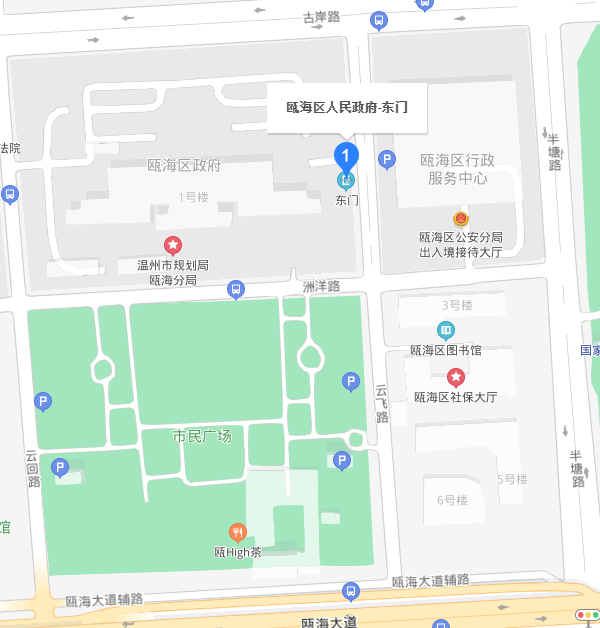 报考岗位岗位代码姓名性别备注临床医学10101林雯静女临床医学10101郑  浩男临床医学10101程  翔男临床医学10101黄众鑫男临床医学10101徐  梦女临床医学10101周思思女临床医学10101徐梦瑶女临床医学10101马智财男临床医学10101何利强男临床医学20102陈怀景女临床医学20102曹  玉女临床医学20102季怡帆女中医科0103周盈盈女中医科0103方文文女中医科0103潘雅文女中医科0103包宋羽女中医科0103方乔立男中医科0103王茜茜女中医科0103吴艺舸男岗位择岗单位名称及计划数0101、临床医学1瓯海区人民医院1名
瓯海区中西医结合医院5名
瓯海区第三人民医院15名0103、中医科瓯海区人民医院1名
瓯海区中西医结合医院5名 